POOLE SWIMMING CLUBREGIONAL QUALIFIER 2019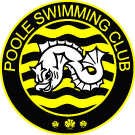 Regional Qualifier Meet 2019 – Level 3License No. 3SW190509Designated by the ASA for entry into County and Regional ChampionshipsUnder ASA Laws and Technical Rules/ Affiliated to the South West RegionLicense No.Sat 16th and Sun 17thmarch 2019PROMOTER’S CONDITIONSThe competition is licensed by the ASA for entry into County and Regional Competitions. All events will be conducted in accordance with ASA Laws and Regulations and Technical Rules for Racing.  Competitors must be Category 2 members of an ASA affiliated club as defined by ASA Law and may enter in the name of one club only. ASA registration numbers MUST be included on all entries and all competitors must hold the ASA Competitive Start Award Selection of swimmers will be based on their submitted short course entry time for each event as defined in the attached tables of upper limit times and as per the following: If events are oversubscribed, in order to keep each session within the appropriate time period, the slowest swimmers will be rejected. Any swimmer who at the time of entry for the Meet has achieved a time faster than the published limit time may not enter that event. Should it transpire at any stage that a swimmer has submitted an ineligible entry then the entry will be rejected and the fee forfeited.  a) The entry fee will be £6 per event.  b) Entries comprising more than 5 swimmers must be made electronically.Please note that entries will not be accepted without the purchase of a Coach Pass as we cannot be responsible for unaccompanied swimmers.c) Club entries should be submitted using the Hy-Tek Team Manager electronic entry system (download available via www.hy-tekltd.com/downloads.html)and full details of how to enter are available via the Club website at www.pooleswimmingclub.org.uk  d) All entries, associated paperwork and cheques (made payable to POOLE SWIMMING CLUB) must be received by the specified closing date of midnight on Wednesday 6th February2019 at the address at the end of these conditions.   e) Late or ineligible entries may not be accepted.  f) The correct entry fees must accompany entries or they will be treated as incorrect.  g) All entries must comply with the upper time limits.  h) If an event is excessively oversubscribed relative to other events, the promoters reserve the right to reject some of the slowest entries at their discretion, after the inclusion of swimmers from PSC.i) At the Promoter’s discretion, a small number of those who are faster than the Upper Time Limit may be accepted to swim on a Time Trial basis in order to gain a licensed time, however, they will not medal nor count for any points towards top visiting clubor top male/female.j) Prior to the Meet a list of entries will be made available. It will be the responsibility of the club representative to carefully check all entries for correct name spellings, ages and entry times. Any errors must be reported to the Meet Promoter by the date specified when this information is made available.  k) No refunds will be made for withdrawals after the official closing date unless on medical grounds. The Meet Co-ordinator MUST be advised of intention to withdraw on medical grounds no later than seven days prior to the first day of the competitions and a medical certificate subsequently submitted to the Meet Co-ordinator no later than the last day prior to the start of the competitions. Requests for medical refunds not received seven days prior to the first day of the competitions or without a medical certificate being submitted within the specified period will not be considered. Ages will be as at 31st December 2019.It should be noted that 10 year olds are not eligible to enter 400m IM event at this Meet. PROMOTER’S CONDITIONS (cont...)It is requested that each club with more than 8 swimmers entered in this meet provides at least 1 qualified official for each session (clubs/swimmers will not be penalised if they cannot provide officials) Please fill out our officials’ forms, lunch will be provided.  Please fill out our coach/chaperone pass form for each person that will be on poolside with the swimmers.  All Meet participants and spectators must observe all safety precautions in operation at The Dorchester Swimming Pool and follow instructions of Pool Staff and Poole Swimming Club Meet Management Team. Prior to leaving poolside swimmers must dry off and put on appropriate clothing and footwear. No swimmers will be allowed into the spectator area or the main Centre entrance foyer area unless they have complied with this requirement. For safety reasons spectators must ensure that all gangways and the rear of the spectator area are kept clear. Stewards will be patrolling these areas during the Meet. Participating clubs are responsible for ensuring that their members are made aware of these Health and Safety requirements and those laid down in ASA Laws.  Failure to comply with any condition may result in disqualification and forfeiture of any fee paid.  A warm up protocol will be issued with each Coach Information Pack. Coaches are required to ensure that their swimmers adhere to the warm up procedure or they may be requested to leave the pool. Lanes will be allocated for the purpose of warm-up and announcements will be made.  Diving will only be allowed in specified lanes and at specified times during each warm up. Swimmers are responsible for reporting to the Competitor Stewards on time. For the first two events in each session swimmers should report to the Competitor Stewards directly after the warm-up. Swimmers in all other events should report to the Competitor Stewards at least one event before their own event. All events will be run on a Heat Declared Winner (HDW) basis. Heats in each event may be spearheaded or cyclically seeded.Electronic timing will be used. Competitors must leave the pool at the sides, and not climb over the electronic timing boards. All events will start at the deep end of the pool. Over the top starts will be used at the discretion of the Meet Management and the Lead Referee. Results will be displayed in an appropriate location as soon as they are available. Awards will be made to those swimmers placed 1st to 3rd in each event without disqualification. All medals will be available for collection from the medal table.  A permanent trophy will be presented to the top visiting club; Points will be awarded on the top three places from each event and each age group, this trophy will be presented as soon as possible after completion of the final event. A permanent trophy will be presented to the top male and top female of the meet; Points will be awarded on the top three places from each event and age group, this trophy will be presented as soon as possible after completion of the final event. PROMOTER’S CONDITIONS (cont...)Video Recording/Photography/Mobile Telephones. In line with ASA guidance, Parents and Carers of participants under the age of 18 who wish to take images are requested to focus on their own children as much as reasonably possible and to avoid including other children in images, particularly if those images are being shared with family and friends or through social media platforms.   Data Protection. With the submission of entry details, consent is deemed to have been given, as required of the Data Protection Act, to the holding, and distribution as necessary, of personal information on computer to enable the running of the Meet.  Coaches’ passes will be issued at a cost of £15 per day. Lunch is included. Passes will provide admission to all sessions, and heat sheets.  Passes must be displayed at all times.   Spectator entrance will be charged at £5 per day. Programmes will be on sale at £5.00 In case of emergency or situations out of our control during the running of the meet, the meet refereemay be required to alter the meet conditions to ensure the smooth running of the event.We hope you have an enjoyable meet and please let us know if you think of anything that could help use to improve the meet in the future. POOLE SWIMMING CLUB REGIONAL QUALIFIER 2019Season Starter County/Regional Qualifier Meet 2018Designated by the ASA for entry into County and Regional ChampionshipsUnder ASA Laws and Technical Rules/ Affiliated to the South West RegionLevel 3 License No. 3SW190509EVENT PROGRAMMEPOOLE SWIMMING CLUBREGIONAL QUALIFIER 2019FEMALE ENTRY FORMOne Entry Form per Swimmer Closing date for entries to Poole Swimming Club is by midnight on 6th February 2019Entry Fee: £6 per event Swimmers time must be lower than the upper cut off times, Age as 31st December 2019Short course times to be used (converted from long course if applicable) POOLE SWIMMING CLUB REGIONAL QUALIFIER 2019MALE ENTRY FORMOne Entry Form per Swimmer Closing date for entries to Poole Swimming Club is by midnight on 6th February 2019Entry Fee: £6 per event Swimmers time must be lower than the upper cut off times. Age as 31st December 2019Short course times to be used (converted from long course if applicable) POOLE SWIMMING CLUBREGIONAL QUALIFIER 2019CLUB ENTRY SUMMARY FORMPlease return this completed form with your entries and a SINGLEcheque payable to Poole Swimming Club, to: Sean Duffy, Unit 31 Ventura Place, Upton Industrial Estate, Poole, Dorset, BH16 5SWClosing date for entries to Poole Swimming Club is by midnight on 6th February 2019Entry Fee: £6Coaches Passes: £15 per day each (1 per 10 swimmers recommended) Age as 31st December 2019Entry Officers ChecklistBy Email to:Sean Duffy, PooleSCMeets@gmail.comBy Post to:Sean Duffy, Unit 31 Ventura Place, Upton Industrial Estate, Poole, Dorset, BH16 5SW		Club Entry Summary Form (this form) along with Single Cheque payable to 'Poole Swimming Club' 		Hytek Meet Entry Report 		Coaches/ Chaperone Form for each Individual Coach 		Officials Form (1 licensed official per 8 entrants requested) Online payment preferred – sort code :  401527  Account:  51436511POOLE SWIMMING CLUB REGIONAL QUALIFIER 2019MEET OFFICIAL REQUEST FORMPlease email and post this form along with your Club Entry Summary COACH/ CHAPERONE PASS INDIVIDUAL APPLICATION FORM The above named person is authorised to hold a pass for this club: Signed ______________________________________ Club Secretary There will be no access to poolside without a coach’s pass Coaches packs will be collected on arrival from the entrance desk Please email and post this form along with your Club Entry SummaryVenue:	1610 Dorchester Sports Centre, Coburg Rd, Dorchester, DT1 2HRA fast 25m Pool, 6 lanes with anti-turbulence lane ropes, electronic timing, Meet Mobile.  Warm up and swim down facility.  Free parkingAge Groups:10, 11, 12, 13, 14, 15, 16 and 17+ Age as at 31st December 2019Awards:	Medals for the those placed 1st to 3rd in each age group and event Top Visiting Club Award + Top Male and Top Female Athlete Awards Events:	50m,100m, 200m All Strokes + 400m Free and 400 IM*UPPER CUT OFF TIMES APPLY TO THIS MEET LICENSE *400m IM for 11 years and upwards Sessions:Sat 16th March Session 1: Warm Up 13:30, Session 2 Warm Up: TBCSun 17th March Session 3: Warm Up 09:55,Session 4 Warm Up: TBC Session 5 Warm up TBC (Afternoon timings may be subject to change)Fees:	Race Entry:            £6 per event Spectator Entry:     £5 (all day)Programme Fee:    £5 for a weekend programmeCoaches Pass        £15 per day (inclusive of light lunch)Closing Date:12.00 Midnight on Wednesday 6th February 2019Saturday 16thMarch 2019Saturday 16thMarch 2019Saturday 16thMarch 2019Saturday 16thMarch 2019Session 1 Warm Up: 13:30/ Start Time: 14:15Session 1 Warm Up: 13:30/ Start Time: 14:15Session 2 Warm Up: TBC/ Start Time TBC(Est finish TBC)Session 2 Warm Up: TBC/ Start Time TBC(Est finish TBC)Event No. Event Event No. Event 101 Female 200 IM 201 Male 200 IM102 Male 400m Freestyle202 Female 400m Freestyle103 Female 50m Backstroke203 Male 50m Backstroke104 Male 50m Butterfly204 Female 50m Butterfly105 Female 100m Freestyle205 Male 100m Freestyle106 Male 100m Breaststroke206Female 100m Breaststroke107 Female 200m Backstroke207Male 200m BackstrokeSunday 17thMarch 2019Sunday 17thMarch 2019Sunday 17thMarch 2019Sunday 17thMarch 2019Sunday 17thMarch 2019Sunday 17thMarch 2019Session 3Warm Up: 09:55/ Start Time: 10:40Session 3Warm Up: 09:55/ Start Time: 10:40Session 4Warm Up: TBC/ Start Time TBCSession 4Warm Up: TBC/ Start Time TBCSession 5Warm up:  None/Start time TBC(Est finish TBC)Event No. Event Event No. Event Event No.301 Female 400m IM401 Male 400m IM501Female 200m Butterfly302 Male 200m Freestyle402 Female 200m Freestyle502Male 50m Breaststroke303 Female 50m Freestyle403 Male 50m Freestyle503Female 100m IM304 Male 100m Butterfly404 Female 100m Butterfly504Male 200m Butterfly305 Female 100m Backstroke405 Male 100m Back505Female 50m Breaststroke306Male 200m Breaststroke406 Female 200m Breaststroke506Male 100m IMUPPER CUT OFF TIMESUPPER CUT OFF TIMESUPPER CUT OFF TIMESUPPER CUT OFF TIMESUPPER CUT OFF TIMESUPPER CUT OFF TIMESUPPER CUT OFF TIMESUPPER CUT OFF TIMESUPPER CUT OFF TIMESUPPER CUT OFF TIMESUPPER CUT OFF TIMESUPPER CUT OFF TIMESUPPER CUT OFF TIMESUPPER CUT OFF TIMESUPPER CUT OFF TIMESUPPER CUT OFF TIMESUPPER CUT OFF TIMESUPPER CUT OFF TIMESFemaleFemaleAgeLimit50m FC100m FC200m FC400m FC50m BR100m BR200m BR50m Fly100M Fly200m Fly50m BK100M BK200M BK100m IM200m IM400m IM10No Faster than33.501:15.802:43.805:35.0044.501:35.803:25.0037.101:25.203:05.0038.501:23.902:56.601:25.203:02.70NONE11No Faster than30.501:08.502:25.705:13.2042.201:32.803:10.6034.501:21.602:58.0035.601:17.502:45.601:19.952:45.205:55.0012No Faster than30.501:08.502:25.705:13.2042.201:32.803:10.6034.501:21.602:58.0035.601:17.502:45.601:14.302:45.205:55.0013No Faster than29.201:02.802:20.304:52.0039.701:26.402:58.0031.501:14.102:51.7032.501:14.002:34.801:11.422:41.305:34.6014No Faster than28.201:01.802:14.104:43.3037.501:22.802:53.9031.101:10.702:45.4032.501:10.802:31.701:09.842:35.505:26.9015No Faster than28.101:00.302:08.804:31.0037.301:19.802:48.7031.101:09.202:32.2032.001:07.702:23.001:09.032:29.405:12.0016No Faster than27.7059.102:07.304:31.0036.101:17.402:48.7030.901:07.802:31.0030.501:06.802:21.501:06.342:26.205:09.1017+No Faster than27.7059.102:07.304:31.0036.101:16.202:48.7029.501:07.402:26.7030.501:06.802:21.501:05.662:26.205:09.00MaleMaleAgeLimit50m FC100m FC200m FC400m FC50m BR100m BR200m BR50m Fly100M Fly200m Fly50m BK100M BK200M BK100m IM200m IM400m IM10No Faster than33.701:15.702:43.805:35.0044.501:35.803:25.0037.101:25.203:08.0038.501:23.902:56.501:25.203:02.706:10.0011No Faster than30.401:07.002:30.205:12.8042.301:30.803:14.6035.601:22.403:03.0035.801:21.002:46.001:19.162:45.506:03.8012No Faster than30.401:07.002:30.205:12.8042.301:30.803:14.6035.601:22.403:03.0035.801:21.002:46.001:14.132:45.506:03.8013No Faster than29.101:02.102:22.405:02.4039.801:29.203:02.2032.801:18.302:54.8034.501:16.302:38.701:09.442:38.905:44.5014No Faster than27.1059.102:10.204:31.9037.701:18.002:51.7031.301:09.002:39.5032.101:09.202:24.201:06.142:27.305:19.4015No Faster than26.5058.802:04.504:20.3034.701:14.802:42.5029.001:06.102:25.7031.401:07.102:20.401:04.552:24.705:00.9016No Faster than25.8055.301:59.604:14.7033.601:12.102:33.3028.301:02.802:19.5029.601:02.802:13.001:01.552:17.204:42.8017+No Faster than24.1053.901:57.004:08.3030.401:06.802:27.4026.2059.002:09.0028.201:00.002:10.2059.562:13.004:42.80Swimmers DetailsCLUB:CLUB:Surname: Forenames: Date of Birth: ASA Registration Number: Session 1 Event NumberEvent Entry Time Session 1 101Female 200m IMSession 1 103Female 50m BackstrokeSession 1 105Female 100m FreestyleSession 1 107Female 200m BackstrokeSession 2 Event NumberEvent Entry Time Session 2 202Female 400m FreestyleSession 2 204Female 50m FlySession 2 206Female 100m BreaststrokeSession 3 Event Number Event Entry Time Session 3 301Female 400m IMSession 3 303Female 50m FreestyleSession 3 305Female 100m BackstrokeSession 4 Event Number Event Entry Time Session 4 402Female 200m FreestyleSession 4 404Female 100m ButterflySession 4 406Female 200m BreaststrokeSession 5 Event Number Event Entry Time Session 5 501Female 200m ButterflySession 5 503Female 100m IMSession 5 505Female 50m BreaststrokeTotal Number of Events Entered _____ Total Entry Fee to Pay at £6 per event _____ Swimmers DetailsCLUB:CLUB:Surname: Forenames: Date of Birth: ASA Registration Number: Session 1 Event NumberEvent Entry Time Session 1 102Male 400m FreestyleSession 1 104Male 50m ButterflySession 1 106Male 100m BreaststrokeSession 2 Event NumberEvent Entry Time Session 2 201Male 200m IMSession 2 203Male 50m BackstrokeSession 2 205Male 100m FreestyleSession 2 207Male 200m BackstrokeSession 3 Event Number Event Entry Time Session 3 302Male 200m FreestyleSession 3 304Male 100m ButterflySession 3 306Male 200m BreaststrokeSession 4 Event Number Event Entry Time Session 4 401Male 400m IMSession 4 403Male 50m FreestyleSession 4 405Male 100m BackstrokeSession 5 Event Number Event Entry Time Session 5 502Male 50m BreaststrokeSession 5 504Male 200m ButterflySession 5 506Male 100m IMTotal Number of Events Entered _____ Total Entry Fee to Pay at £6 per event _____ Club Name: Club Code: Contact Name: Postal Address: E Mail Address: Contact Number: Unit Cost Number of Entries/ Passes Cost Male Swimmers £6 per event £ Female Swimmers £6 per event £ Coach Passes Saturday £15 per day £ Coach Passes Sunday £15 per day £ TOTAL £ Hytek Entry File Hytek Meet Entry Report Club Entry Summary Form Coaches/Chaperone Form for each Individual Coach Officials Form (1 licensed official per 8 entrants requested) Full Name: Qualification: (please tick) 	JL1 [  ]		JL 2 [  ] 		JL2 S [  ] 		LREF [  ] 	JL1 [  ]		JL 2 [  ] 		JL2 S [  ] 		LREF [  ] 	JL1 [  ]		JL 2 [  ] 		JL2 S [  ] 		LREF [  ] License Valid to: DBS Disclosure Number: DBS Disclosure Date: Sessions Available: Session 1Session 4Session 2Session 5Session 3Contact Number: E Mail Address: Club: Swimmers Name: Dietary Requirements: Any officials prepared to help on the day, regardless of number of sessions, will be provided with lunch. Please make us aware of any dietary requirements: Any officials prepared to help on the day, regardless of number of sessions, will be provided with lunch. Please make us aware of any dietary requirements: Any officials prepared to help on the day, regardless of number of sessions, will be provided with lunch. Please make us aware of any dietary requirements: Full Name: Club Name: Position: (eg. Coach/ Chaperone) Postal Address: Email Address: ASA Affiliation Number: DBS Disclosure Number:  DBS Disclosure  Date:  DBS Disclosure  Date: Dietary Requirements: Please make us aware of any dietary requirements: Please make us aware of any dietary requirements: Meet Passes: Saturday £15Sunday £15